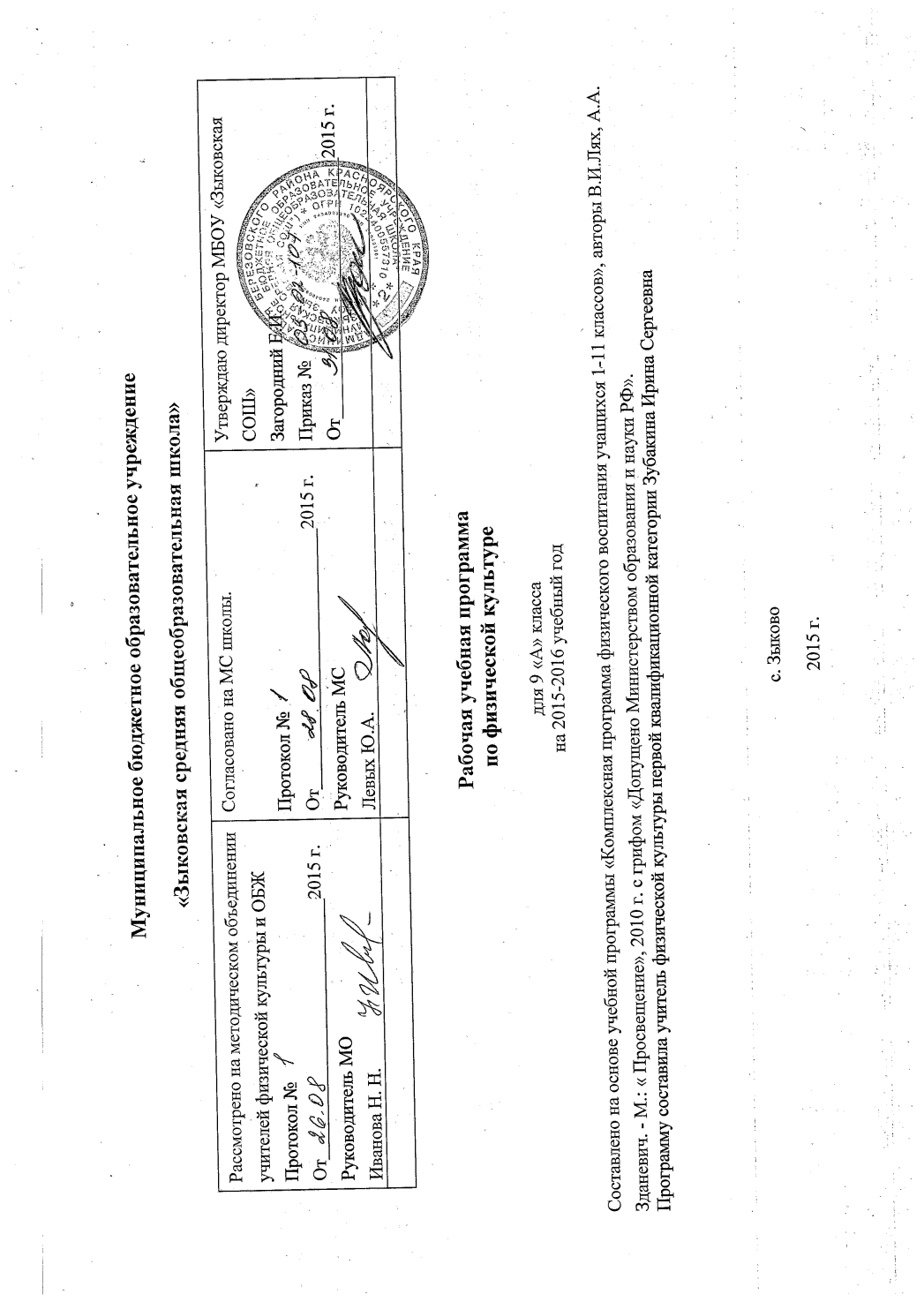 Пояснительная запискаРабочая программа составлена на основе нормативных  документов:федерального компонента государственного стандарта среднего (полного) общего образования по физической культуре  (Приказ Министерства образования РФ от 05.03.2004 № 1089);программы «Комплексная программа физического воспитания учащихся 1-11 классов», авторы В.И.Лях, А.А. Зданевич.  М. « Просвещение» 2010г. с грифом «Допущено Министерством образования и науки РФ»;    -годового календарного учебного графика на 2015 – 2016 учебный год МБОУ «Зыковская СОШ» (регламент образовательного процесса на 2015-2016 учебный год составляет не менее 34 учебных недель).Программа детализирует и раскрывает содержание стандарта, определяет общую стратегию обучения, воспитания и развития, обучающихся средствами учебного предмета в соответствии с целями изучения  физической культуры, которые определены стандартом.           Целью программы  является формирование у школьников устойчивых мотивов и потребностей в бережном отношении к своему здоровью, целостном развитии физических и психических качеств, творческом использовании средств физической культуры в организации  здорового образа жизни.Задачи:содействие гармоничному физическому развитию, закрепление навыков правильной осанки, развитие устойчивости организма к неблагоприятным условиям внешней среды, воспитанию ценностных ориентаций на здоровый образ жизни и привычки соблюдения личной гигиены;обучение основам базовых видов двигательных действий;дальнейшего развитие координационных  и кондиционных способностей, а также сочетание этих способностей;углубляются представления об основных видах спорта, соревнованиях, снарядах и инвентаре, правилах техники безопасности и оказании первой медицинской помощи при травмах; воспитание привычки к самостоятельным занятиям физическими упражнениями и избранным видом спорта.формирование адекватной оценки собственных физических возможностей;воспитанию инициативности, самостоятельности, взаимопомощи, дисциплинированности, чувства ответственности;             Для реализации Рабочей программы используется учебно-методический  комплект, включающий:  - учебник: В.И.Лях, А.А. Зданевич «Физическая культура» 5,6,7класс. « Просвещение» 2011г.                                                                                                                         В.И.Лях, А.А. Зданевич «Физическая культура» 8-9класс. « Просвещение» 2011г.Количество учебных часов в Учебном плане:В соответствии с приказом Министерства образования и науки Российской Федерации от 30 августа 2010г. № 889 «О внесении изменений в федеральный базисный учебный план и примерные учебные планы для  образовательных учреждений Российской Федерации, реализующих программы общего образования, утвержденные приказом Министерства образования Российской Федерации от 9 марта 2004г. №1312«Об утверждении федерального базисного учебного плана и примерных учебных планов для  образовательных учреждений Российской Федерации, реализующих программы общего образования» в объем недельной учебной нагрузки образовательных учреждений всех видов и типов вводится третий час физической культуры.                                                                                       Курс «Физическая культура» изучается с 5 по 9 класс из расчета 3часа в неделю. Третий час на преподавание учебного предмета «Физическая культура»  был введен приказом Минобрнауки от 30 августа 2010г. №889. в приказе было указано: «Третий час учебного предмета «Физическая культура» использовать на увеличение двигательной активности и развитие физических качеств обучающихся, внедрение современных систем физического воспитания».        Программный материал делится на две части – базовую и вариативную. В базовую часть входит материал в соответствии с федеральным компонентом учебного плана «Гимнастика с элементами акробатики», «Легкая атлетика», «Спортивные игры», «Лыжная подготовка». Базовая часть выполняет обязательный минимум образования по предмету «Физическая культура».             Изменения, внесенные в авторскую программу:Часы вариативной части дополняют основные разделы программного материала базовой части, при этом с учетом рекомендаций Минобрнауки РФ с целью содействия физическому развитию обучающихся, повышению двигательной активности в режиме учебного дня изучение программного материала в разделах:                                                                                                                                                             - «Спортивные игры» увеличено на 19 часов и разделено на изучение двух спортивных игр: волейбол  и баскетбол;                                                                                                                                                        - «Легкая атлетика» увеличено на 7 часов и рассчитана на прохождение в двух четвертях: первой и четвертой.                                                                                                                                                          В связи с  частичным отсутствием материально-технической базы (гимнастического бревна, каната) для изучения раздела «Гимнастика», изучение этого раздела уменьшено на 4 часа.                                                     Программный материал расширяется по разделам каждый год за счет увеличения и усложнения элементов на базе ранее пройденных. В каждом классе  программный материал подается крупными блоками, что помогает учащимся быстрее адаптироваться к предлагаемым нагрузкам и лучше  усвоить сложные технические и технико-тактические действия основных видов спорта. Форма организации учебного процесса - урокВажнейшим требованием современного урока является обеспечение дифференцированного и индивидуального подхода к учащимся с учетом состояния здоровья, пола, физического развития, двигательной подготовленности, особенностей развития психических свойств и качеств, соблюдение гигиенических норм.                                                                                                                                                     Обучение сложной технике основных видов спорта основывается на приобретенных в начальной школе простейших двигательных умений и навыках. Высокое качество этого процесса обеспечивается применением подводящих и подготовительных упражнений, расчлененного и целостного методов обучения, интенсивных методов обучения. В соответствии с дидактическими принципами (последовательность, систематичность и индивидуализация) приучаю учащихся к тому, чтобы они выполняли задания на технику или тактику прежде всего правильно. Затем постепенно увеличиваю требования к быстроте и рациональности выполнения упражнений в изменяющихся условиях. Использую переход от стандартного к вариативному упражнению, игровому и соревновательным методам. Для развития координационных способностей постоянно применяю общеразвивающие  и специально развивающие координационные упражнения  и чередую их с упражнениями, воздействующими на кондиционные способности.В 5-9 классах увеличиваются индивидуальные различия школьников. В этой связи  дифференцирую задачи, темп освоения программного материала, оценку их достижений.   Дифференцированный и индивидуальный подходы  особенно важны для учащихся, имеющих низкие и высокие показатели в области физической культуры.                                   Воспитательные и оздоровительные задачи решаю на каждом уроке, учитываю возрастные особенности личности подростка: его стремление к самоутверждению, самостоятельность мышления, интерес к собственному «я», своим физическим и психическим возможностям. При составлении  тематического плана предусмотрела варианты структурирования учебного материала в учебном году, конкретные  климатические условия, материально-технические возможности образовательного учреждения, возможность реализации содержания отдельных тем через интеграцию учебных и внеучебных форм физической культуры и внеклассные  мероприятия образовательно-воспитательной направленности.        Все учащиеся делятся  на три физкультурные группы: основная, подготовительная, специальная. К подготовительной медицинской группе относятся дети с небольшим отклонением в состоянии здоровья или физическом развитии. Детей относящихся к специальной медицинской группе в классах, которых я работая – нет. Зачеты сдают  все учащиеся с учетом состояния здоровья и физического развития. Учащиеся подготовительной группы занимаются на уроках и сдают посильные зачеты, не требующие большой выносливости. Учащиеся, временно освобождённые от нагрузки, на урок физической культуры допускаю  лишь  с разрешения медицинского работника.              Форма контроля:учебные и технические нормативы            Требования к уровню подготовки учащихся:В результате изучения физической культуры в основной школе ученик долженЗнать:особенности развития избранного вида спорта; современные формы построения занятий и систем занятий физическими упражнениями с разной функциональной направленностью;физиологические основы деятельности систем дыхания, кровообращения и энергообеспечения при мышечных нагрузках, возможности их развития и совершенствования средствами физической культуры в разные возрастные периоды;возрастные особенности развития ведущих психических процессов и физических качеств, возможности формирования  индивидуальных черт и свойств личности посредством регулярных занятий физической культурой;психофункциональные особенности собственного организма;индивидуальные способы контроля за развитием адаптивных свойств организма, укрепления здоровья и повышения физической подготовленности; способы организации самостоятельных занятий физическими упражнениями с разной функциональной направленностью, правила использования спортивного инвентаря и оборудования, принципы создания простейших спортивных сооружений и площадок;правила личной гигиены, профилактики травматизма и оказания доврачебной помощи при занятиях физическими упражнениями.Уметь:технически правильно осуществлять двигательные действия избранного вида спортивной специализации, использовать их в условиях соревновательной деятельности организации собственного досуга;проводить самостоятельные занятия по развитию основных физических способностей, коррекции осанки и телосложения;разрабатывать индивидуальный двигательный режим;контролировать и регулировать функциональное состояние организма при выполнении физических упражнений, добиваться оздоровительного эффекта и совершенствования физических кондиций;управлять своими эмоциями, эффективно взаимодействовать со взрослыми и сверстниками, владеть культурой общения;соблюдать правила безопасности и профилактики травматизма на занятиях физическими упражнениями, оказывать первую помощь при травмах и несчастных случаях;пользоваться современным инвентарем и оборудованием, специальными техническими средствами с целью повышения эффективности самостоятельных форм занятий физической культуройДемонстрировать:Двигательные умения, навыки и способностиВ циклических и ациклических локомоциях: с максимальной скоростью пробегать 60м из положения низкого старта; в равномерном темпе бегать до 20 мин (мал.) и до 15 мин (дев.);совершать прыжок в длину с разбега совершать прыжок в высоту  способом «перешагивание»В метаниях на дальность и на меткость: метать малый мяч с места и с разбега; метать малый мяч с места и с разбега в горизонтальную и вертикальную цели с 10-15мВ гимнастических и акробатических упражнениях:выполнять опорные прыжки через козла в длину(мал.) и в ширину (дев);выполнять акробатическую комбинацию из четырех элементов, включающую кувырки вперед и назад, стойку на голове и руках, длинный кувырок (мал.), кувырок вперед и назад в полушпагат, мост и поворот в упор, стоя на одном колене (дев.)В спортивных играх: играть в одну из спортивных игр (по упрощенным правилам)Физическая подготовленность:должна соответствовать, как минимум, среднему  уровню показателей развития основных физических способностей, с учетом индивидуальных возможностей учащихся;Способы физкультурно-оздоровительной деятельности:самостоятельно выполнять упражнения на развитие быстроты, координации, выносливости, силы, гибкости;соблюдать правила самоконтроля и безопасности во время выполнения упражненийСпособы спортивной деятельности:участвовать в соревнованиях по легкоатлетическому  четырехборью;участвовать в соревнованиях по одному из видов спортаПравила поведения на занятиях физическими упражнениями: соблюдать нормы поведения в коллективе, правила безопасности, гигиену занятий и личную гигиену; помогать друг другу и учителю; поддерживать товарищей, имеющих недостаточную физическую подготовленность; проявлять активность, самостоятельность, выдержку и самообладание.Содержание тем учебного курсаЛегкая атлетикаСпринтерский бег:- высокий старт- бег с ускорением- скоростной бег- бег на результат- 60мДлительный бег:- бег в равномерном темпе- бег на 1000м       Прыжки в высотуПрыжки в длину с разбегаМетание малого мяча в цель  и на дальность:- метание на дальность отскока от стены, на заданное расстояние- метание в горизонтальную и вертикальную цель (1*1м) - броски и ловля  набивного мяча двумя руками из-за головы из исходного положения сидяРазвитие физических способностей:выносливость: кросс до 15 мин., бег с препятствиями и на местности, минутный бег, эстафеты, круговая тренировка;скоростно-силовые: прыжки и многоскоки, метания в цель и на дальность, толчки и броски набивных мячей;скоростные: эстафеты, старты из различных исходных  положений, бег с ускорением, с макимальной скоростью;координационные: челночный бег, бег с изменением направления, скорости, способа перемещения, бег с  преодолением препятствий и на местности, прыжки через препятствия, на точность приземления и в зоны, метания различных снарядов.          Организаторские умения: измерение результатов; подача команд, демонстрация упражнений, помощь в оценке результатов и проведения соревнований, в подготовке места проведения занятий.    2. Гимнастика с элементами акробатики. - строевые упражнения: перестроения из колонны по одному в колонну по четыре дроблением и                           сведением; из колонны по два и по четыре в колонну по одному разведением и слиянием, по восемь в                    движении  - висы и упоры:   мальчики - висы согнувшись и прогнувшись; подтягивание в висе; поднимание прямых ног в висе;   девочки - смешанные висы, подтягивание из виса лежа.   - опорные прыжки  - акробатические упражнения: Развитие физических способностей:координационные: ОРУ без предметов и с предметами; упражнения с гимнастикой скамейкой; акробатические упражнения, Эстафеты и игры с использованием гимнастических упражнений и инвентаря;силовые и силовая выносливость: лазанье по гимнастической лестнице, упражнения в висах и упорах, с набивными мячами;скоростно-силовые: опорные прыжки, прыжки со скакалкой, броски набивного мяча;гибкости: общеразвивающие упражнения с повышенной амплитудой для плечевых суставов, локтевых, тазобедренных, коленных суставов и позвоночника; упражнения с партнером, упражнения с предметами.Организаторские умения:упражнения и страховка; демонстрация упражнений; установка и уборка снарядов.3. Волейбол- стойки, перемещения, остановки, повороты;- прием и передача мяча;- нижняя прямая подача;- нападающий удар;- тактика игрыРазвитие физических способностей:координационные: челночный бег, бег с изменением направления, скорости, способа перемещения, жонглирование, упр. на быстроту и точность реакций, прыжки в заданном ритме, игровые упр. типа 2:1, 3:1, 2:2, 3:2, 3:3;выносливость: эстафеты, круговая тренировка, подвижные игры с мячом, двусторонние игры до12мин;скоростные и скоростно-силовые: бег с ускорением, изменением направлении, темпа, ритма, из различных и.п., подвижные игры, эстафеты с мячом и без мяча;Организаторские умения: организация подвижных игр и игровых заданий, помощь в судействе, комплектование команды, подготовка места проведения игры.4. Баскетбол.- стойки, перемещения, остановки, повороты;- ловля и передача мяча;- ведение мяча;- бросок мяча;- индивидуальная техника защиты;- тактика игрыРазвитие физических способностей:психомоторные: игра по упрощенным правилам мини-баскетбола, игры и игровые задания 2:1, 3:1, 3:2, 3:35. Лыжная подготовка.-передвижение на лыжах разными способами;- повороты; спуски; подъёмы; торможение;- прохождение дистанции. Развитие координационных способностейУчебно-тематический план9 «А» класс - Легкая атлетика 15 часов9 «А»  класс         Гимнастика - 12 часов9 «А»  класс         Волейбол - 21 час9 «А»  класс         Лыжная подготовка - 18 часов9  «А»  класс         Баскетбол - 21 час9 «А» класс - Легкая атлетика 15 часовУчебно-методический комплектПечатные пособия. Настольная книга учителя физк-ры, справ.- метод. пособие / сост. Б.И. Мишин – «Издательство АСТ», 2003Наука и Спорт, «Прогресс», В.М. Зациорский и Г.С. Туманян, 1982г.Оценка качества. Подготовки выпускников основной школы. «Дрофа», А.П. Матвеев, Т.В.петрова,2000г.Критерии оценки деятельности учителя, «Красноярское книжное издательство», Н.А. Эверт, А.И. Сосновский, С.Н.Кулиев, 1991г«Психолого-педагогические основы физического воспитания», М.И. Станкин,1987г.Наглядность в работе учителя физической культуры,»Просвещение», Е.С .Черник, 1991гВнеклассные мероприятия по физкультуре в средней школе, «Учитель», М.В. Видякин, 2004г.Сценарии спортивных праздников в школе, «Феникс», А.И.Мальцев, 2005г.Баскетбол, «Астрель», Джим Дрюэт, 2002г.Баскетбол.100 упражнений и советов для юных игроков, «Астрель» Сортэл Ник, 2002г.Обучение двигательным действиям в баскетболе на основе теории учебной деятельности, М.ДК удрявцев, Н.В. .Пашкова, 2003г.Коньковый ход№? Не только…, «Физкультура и спорт», В.Д.Евстратов, П.М. Виролайнен, Г.Б. Чукардин, 1988г.Очерки теории и методики «Тренировка лыжников-гонщиков», В.Н. Манжосов,1986г.Гимнастика с методикой преподавания, «Просвещение», Н.К. Меньшикова, 1990г.Физкультура в режиме продленного дня школы, «Физкультура и спорт», С.В. Хрущева, 1986г. Ритмы атлетизма «Ваш помощник тренажер» В.К. Петров, 1991г.«Физкультурно-оздоровительная работа в школе», А.М. Шлемина, 1988г. Группы здоровья, «Физкультура и спорт», А.Т. Рубцов, 1984г.Физкультура и спорт», Туризм и спортивное ориентирование, В.И. Ганопольский , 1987г.«Туризм в школе», И.А. Верба, С.М. Голицын, В.М. Куликов, Е.Г. Рябов, 1983г.«Лечебная физ. культура при заболеваниях органов кровообращения», И.Б. Темкин, Л.Д. Змиевская, 1977г.Леч. физ-ра «При забол.органов пищеварения, мочеполовой системы и обмена веществ», А.Шарафанов,1982г.Методическое пособие «Как помочь детям стать здоровыми», Е.А. Бабенкова, 2003г.Библиотека учителя  ф-ры  «Оздоровительные основы физических упражнений», Л.Д. Назаренко,2002г.«Подвижные игры» Л.В. Былеева,1974г.Хрестоматия игровых приемов обучения «Я иду на урок», В.М. Букатов, А.П. Ершова,2000г. «Упражнения с предметами», Т.Т. Варакина, Л.Н. Кудряшова, Т.П. Маркова№п\пФизические способностиКонтрольное упражнение (тест)УровеньУровеньУровеньУровеньУровеньУровень№п\пФизические способностиКонтрольное упражнение (тест)МальчикиМальчикиМальчикиДевочкиДевочкиДевочки№п\пФизические способностиКонтрольное упражнение (тест)НизкийСреднийВысокийНизкийСредний Высокий1СкоростныеБег 30 м, с5,85,5-5,14,76,1 5,9-5,44,9 2Координа-ционныеЧелночный бег 3х10 м, с9,08,7-8,38,09,99,4 и 9,08,63Скоростно –силовыеПрыжки в длинус места, см160180-195210145160-1802004Выносливость6-минутный бег, м10501200-130014508501000-11501250 5ГибкостьНаклон вперед из положения сидя,см37-911712-14206СиловыеПодтягивание, кол-во раз26-79513-1517 Физические способностиФизические упражненияМальчикиДевочкиСкоростныеБег 60м с высокого старта с опорой на руку, с9,210,2Силовые Лазанье по канату на расстояние 6м, сПрыжок в длину с места, смПоднимание туловища из положения лежа на спине, руки за головой, кол-во раз12180--16518К выносливости Кроссовый  бег 2кмПередвижение на лыжах 2км8мин. 50с16мин.30с10мин.20с21мин.00сК координацииПоследовательное выполнение 5кувырков, сБросок малого мяча в стандартную мишень, м10,012,01410,0№ п/пНаименование разделов и темВсего часовВ том числе на:В том числе на:№ п/пНаименование разделов и темВсего часовУрокиУчет технических и учебных нормативов1Легкая атлетика 151.1Спринтерский бег5411.2Тестирование221.3Бег на средние и длинные дистанции4311.4Прыжки в высоту. Метание малого мяча на дальность.4222Гимнастика 122.1Висы. Строевые упражнения4312.2Опорный прыжок. Строевые упражнения4312.3Акробатические упражнения 4313Волейбол 211384Лыжная подготовка 181265Баскетбол 211746Легкая атлетика 151.1Спринтерский бег и эстафетный бег 5411.2Бег на средние и длинные дистанции4311.3Тестирование221.4Прыжок в длину. Метание малого мяча на дальность.422Итог1027429Тема урока№ урокаЭлементы содержанияДата проведенияДата проведения123планфактСпринтерский бег, эстафетный бег (5 часа)1Инструктаж по технике безопасности во время занятий по легкой атлетике. Низкий старт (до 30 м). Стартовый разгон. Бег по дистанции (70-80 м). Эстафетный бег. Специальные беговые упражнения. Развитие скоростных качеств. 2.09Спринтерский бег, эстафетный бег (5 часа)2Бег по дистанции (70-80 м). Низкий старт (до 30 м). Эстафетный бег. Специальные беговые упражнения. Развитие скоростных качеств. Основы обучения двигательным действиям.3.09Спринтерский бег, эстафетный бег (5 часа)3Финиширование. Низкий старт (до 30 м). Бег по дистанции (70-80 м). Эстафетный бег. Специальные беговые упражнения. Развитие скоростных качеств. Основы обучения двигательным действиям.7.09Спринтерский бег, эстафетный бег (5 часа)4Низкий старт (до 30 м). Финиширование. Эстафетный бег. Специальные беговые упражнения. Развитие скоростных качеств.9.09Спринтерский бег, эстафетный бег (5 часа)5Тестирование - бег на результат 60 м. Общеразвивающие упражнения. Специальные беговые упражнения. Развитие скоростных качеств.10.09Тестирование(2 часа)6Тесты: бег на 30м с низкого старта; поднимание туловища (30сек); 1000м; подтягивание\сгибание и разгибание рук в упоре лежа.14.09Тестирование(2 часа)7Тесты: челночный бег 3х10 м; прыжок в длину с места; наклон впередподтягивание\сгибание и разгибание рук в упоре лежа.16.09Бег на средние и длинные дистанции(4 часа)8Бег (2000 м –мальчики  и 1500 м - девочки). Общеразвивающие упражнения. Специальные беговые упражнения. Развитие выносливости. Подвижная игра «Мини - лапта».17.09Бег на средние и длинные дистанции(4 часа)9Бег (2000 м - м. и 1500 м - д.) Общеразвивающие упражнения. Специальные беговые упражнения. Развитие выносливости. Подвижная игра «Мини - лапта».21.09Бег на средние и длинные дистанции(4 часа)10Равномерный бег: девочки - до 15 минут, мальчики до 20минут. Специальные беговые упражнения.  Подвижная игра «Мини - лапта».	Развитие выносливости.23.09Бег на средние и длинные дистанции(4 часа)11Тестирование - бег  - девочки - 1500м, мальчики -2000 м.Специальные беговые упражнения. Подвижные игры. Развитие выносливости.24.09Прыжок в высоту с 7-9 шагов разбега. Метение мяча на дальность(4 часа)12Прыжок в высоту способом «перешагивание» с 7 - 9 беговых шагов. Отталкивание. Метание теннисного мяча и мяча весом 150 г с места на дальность. Специальные беговые упражнения. Развитие скоростно-силовых качеств.28.09Прыжок в высоту с 7-9 шагов разбега. Метение мяча на дальность(4 часа)13Прыжок в высоту способом «перешагивание» с 7 – 9  беговых шагов. Переход планки. Метание  в горизонтальную и вертикальную цель(1*1м), дев. с 12-14м, юн. – до18м Специальные беговые упражнения. Развитие скоростно-силовых качеств.30.09Прыжок в высоту с 7-9 шагов разбега. Метение мяча на дальность(4 часа)14Тестирование - прыжок в высоту с 7-9 шагов  способом «перешагивание»Метание  в горизонтальную и вертикальную цель(1*1м), дев. с 12-14м, юн. – до18мСпециальные прыжковые и беговые упражнения. Общеразвивающие упражнения. Развитие скоростно-силовых качеств.1.10Прыжок в высоту с 7-9 шагов разбега. Метение мяча на дальность(4 часа)15Тестирование - метание теннисного мяча на дальность.метание  в горизонтальную и вертикальную цель(1*1м), дев .с 12-14м, юн. – до18мСпециальные прыжковые и беговые упражнения. Общеразвивающие упражнения. Развитие скоростно-силовых качеств. Подвижная игра  «перестрелка»5.10Тема урока№ урокаЭлементы содержанияДата проведенияДата проведения123планфактВисы. Строевые упражнения.(4 часа)16Инструктаж по технике безопасности во время занятий по гимнастике. Переход с шага на месте на ходьбу в колонне. Подтягивания в висе. Подъем переворотом силой (м.) Подъем переворотом махом (д.). Общеразвивающие упражнения на месте. Упражнения на гимнастической скамейке. Развитие силовых способностей. 7.10Висы. Строевые упражнения.(4 часа)17Переход с шага на месте на ходьбу в колонне. Подтягивания в висе. Подъем переворотом силой (м.) Подъем переворотом махом (д.). Общеразвивающие упражнения на месте. Упражнения на гимнастической скамейке. Развитие силовых способностей.8.10Висы. Строевые упражнения.(4 часа)18Переход с шага на месте на ходьбу в колонне. Подтягивания в висе. Подъем переворотом силой (м.) Подъем переворотом махом (д.). Общеразвивающие упражнения на месте. Упражнения на гимнастической скамейке. Развитие силовых способностей.12.10Висы. Строевые упражнения.(4 часа)19Строевой шаг. Размыкание и смыкание на месте. Общеразвивающие упражнения в парах. Тестирование - подтягивание в висе - м.,  в висе лежа – д.Вис согнувшись, вис прогнувшись (М), смешанные висы (Д). Развитие силовых способностей.14.10Опорный прыжок.  Строевые упражнения.            (4 часа)20Перестроение из колонны по одному в колонну по два, четыре в движении. Прыжок ноги врозь (м.). Прыжок боком (д.). Общеразвивающие упражнения с предметами. Эстафеты. Развитие скоростно-силовых способностей.15.10Опорный прыжок.  Строевые упражнения.            (4 часа)21Перестроение из колонны по одному в колонну по два в движении. Прыжок ноги врозь (м.). Прыжок боком (д.). Общеразвивающие упражнения с гимнастическими палками. Лазание по канату в два приема. Эстафеты. Развитие скоростно-силовых способностей.19.10Опорный прыжок.  Строевые упражнения.            (4 часа)22Перестроение из колонны по одному в колонну по два в движении. Прыжок ноги врозь (м.). Прыжок боком (д.). Общеразвивающие упражнения с гимнастическими палками. Лазание по канату в два приема. Эстафеты. Развитие скоростно-силовых способностей.21.10Опорный прыжок.  Строевые упражнения.            (4 часа)23Тестирование – прыжок ноги врозь. Общеразвивающие упражнения с гимнастической палкой. Развитие силовых способностей.23.10Акробатика(4 часа)24Из упора присев стойка на руках и голове (м.). Равновесие на одной ноге. Кувырок назад в полушпагат (д.). Общеразвивающие упражнения в движении. Развитие координации.26.10Акробатика(4 часа)25Длинный кувырок с трех шагов разбега (м.). Равновесие на одной ноге. Кувырок назад в полушпагат (д.). Общеразвивающие упражнения в движении. Развитие координации.28.10Акробатика(4 часа)26Длинный кувырок с трех шагов разбега (м.). Равновесие на одной ноге. Кувырок назад в полушпагат (д.). Общеразвивающие упражнения в движении. Акробатическая связка из изученных элементов.Развитие координационных способностей29.10Акробатика(4 часа)27Тестирование - акробатическая связка из изученных элементов.  Развитие координационных способностей.9.11Тема урока№ урокаЭлементы содержанияДата проведения Дата проведения 123планфактВОЛЕЙБОЛ28Правила по технике безопасности при занятиях спортивными играми (волейбол). Стойка и игрока. Комбинации из разученных перемещений. Передача над собой во встречных колоннах,  сверху над собой.Нижняя прямая подача, прием подачи. Игра по упрощенным правилам. 11.11ВОЛЕЙБОЛ29Передача над собой во встречных колоннах, сверху над собой. Стойка и игрока. Комбинации из разученных перемещений. Нижняя прямая подача, прием подачи. Игра по упрощенным правилам. 13.11ВОЛЕЙБОЛ30Тестирование -  комбинации из разученных перемещений. Передача над собой во встречных колоннах,  сверху над собой. Нижняя прямая подача, прием подачи, нижний прием над собой.Игра по упрощенным правилам  16.11ВОЛЕЙБОЛ31Передача над собой во встречных колоннах,  сверху над собой. Нижняя прямая подача мяча в заданную часть площадки, прием подачи, нижний прием над собой. Игра по упрощенным правилам.	18.11ВОЛЕЙБОЛ32Передача мяча сверху в парах. Нижняя прямая подача мяча в заданную часть площадки. Нижний прием над собой. Игра по упрощенным правилам  19.11ВОЛЕЙБОЛ33Тестирование – передача мяча сверху над собой. Передача мяча сверху в парах. Нижняя прямая подача мяча в заданную часть площадки, прием подачи, нижний прием над собой. Игра по упрощенным правилам.  23.11ВОЛЕЙБОЛ34Тестирование – прием мяча снизу над собой. Передача мяча сверху в парах. Нижняя прямая подача мяча в заданную часть площадки, прием подачи. Нижний прием в парах. Игра по упрощенным правилам.  25.11ВОЛЕЙБОЛ35Тестирование – передача сверху  в парах. Передача над собой во встречных колоннах. Нижняя прямая подача мяча в заданную часть площадки - прием подачи, нижний прием в парах. Игра в волейбол.26.11ВОЛЕЙБОЛ36Тестирование – нижний прием в парах. Комбинации из разученных перемещений. Передача над собой во встречных колоннах. Нижняя прямая подача мяча в заданную часть площадки,  прием подачи.  Игра по упрощенным правилам.  30.11ВОЛЕЙБОЛ37Верхняя передача в парах через сетку. Передача над собой во встречных колоннах. Нижняя прямая подача мяча в заданную часть площадки,  прием подачи. Прямой нападающий удар при встречных передачах.2.12ВОЛЕЙБОЛ38Верхняя передача в парах через сетку. Передача над собой во встречных колоннах. Нижняя прямая подача, прием подачи.Прямой нападающий удар   при встречных передачах. Учебная игра.3.12ВОЛЕЙБОЛ39Верхняя передача в парах через сетку. Передача у сетки и в прыжке через сетку. Нижняя прямая подача, прием подачи.Прямой нападающий удар   при встречных передачах. Учебная игра.7.12ВОЛЕЙБОЛ40Тестирование -  нижняя прямая подача  в заданную часть площадки. Передача мяча стоя лицом к цели. Верхняя передача в тройках. Прием мяча снизу двумя руками над собой и на сетку.  Прямой нападающий удар   при встречных передачах. Игра в волейбол. Подготовка места проведения игр.9.12ВОЛЕЙБОЛ41Верхняя передача и нижний прием в тройках с перемещением, в колоннах через сетку.Прямой нападающий удар ч\з  2:3 и 4:3. Нижняя прямая подача. Игра в волейбол.10.12ВОЛЕЙБОЛ42Верхняя передача и нижний прием в тройках с перемещением, в колоннах через сеткуПрямой нападающий удар ч\з  2:3 и 4:3. Нижняя прямая подача. Игра в волейбол14.12ВОЛЕЙБОЛ43Верхняя передача и нижний прием в тройках с перемещением, в колоннах через сетку.Прямой нападающий удар ч\з  2:3 и 4:3. Нижняя прямая подача. Игра в волейбол.16.12ВОЛЕЙБОЛ44Тестирование  – нападающий удар при встречных передачах. Прием мяча, отраженного сеткой.  Прием мяча снизу двумя руками над собой. Нижняя прямая подача.  Игра в волейбол17.12ВОЛЕЙБОЛ45Тестирование - прием подачи. Перемещение в стойке. Передача двумя руками сверху в парах.  Нижняя прямая подача. Эстафеты. Игра в волейбол.21.12ВОЛЕЙБОЛ46Передача мяча у сетки и в прыжке через сетку. Передача мяча сверху, стоя спиной к цели. Нижняя прямая подача.  Игра в волейбол23.12ВОЛЕЙБОЛ47Круговая тренировка с мячом. Передача двумя руками сверху в парах. Прием мяча снизу двумя руками над собой. Нижняя прямая подача.  Игра в волейбол.24.12ВОЛЕЙБОЛ48Развитие выносливости.Игровые комбинации. Игра в волейбол. Индивидуальная работа.28.12Тема урока№ урокаЭлементы содержанияДата проведения Дата проведения 123ПланфактЛЫЖНАЯ ПОДГОТОВКА49Техника безопасности при занятиях лыжной подготовкой. Требования к одежде и обуви занимающегося лыжами. Подбор инвентаря. Повторение изученных в 8 классе способов передвижения.  30.12ЛЫЖНАЯ ПОДГОТОВКА50Стойка и передвижение лыжника. Попеременный четырехшажный ход.Попеременный двухшажный ход. Прохождение дистанции.11.01ЛЫЖНАЯ ПОДГОТОВКА51Попеременный четырехшажный ход. Преодоление контруклона.Игровые задания. Температурные нормы при занятиях лыжами.13.01ЛЫЖНАЯ ПОДГОТОВКА52Попеременный четырехшажный ход. Преодоление контруклона. Игровые задания. Прохождение дистанции.14.01ЛЫЖНАЯ ПОДГОТОВКА53Спуски в различных стойках. Попеременный четырехшажный ход.Преодоление контруклона. Игровые задания. Прохождение дистанции.18.01ЛЫЖНАЯ ПОДГОТОВКА54Тестирование - попеременный четырехшажный ход. Спуски.Преодоление контруклона. Игровые задания.20.01ЛЫЖНАЯ ПОДГОТОВКА55Тестирование - преодоление контруклонов. Спуски. Подъем в гору скользящим шагом. Одновременный и попеременный двухшажный ход. 21.01ЛЫЖНАЯ ПОДГОТОВКА56Переход с попеременных ходов на одновременные. Прохождение дистанции.25.01ЛЫЖНАЯ ПОДГОТОВКА57Переход с попеременных ходов на одновременные. Прохождение дистанции.	27.01ЛЫЖНАЯ ПОДГОТОВКА58Тестирование – спуски.Переход с попеременных ходов на одновременные. Прохождение дистанции.28.01ЛЫЖНАЯ ПОДГОТОВКА59Переход с попеременных ходов на одновременные. Прохождение дистанции.	Эстафеты на лыжах.1.02ЛЫЖНАЯ ПОДГОТОВКА60Тестирование - переход с попеременных ходов на одновременные.Прохождение дистанции.	3.02ЛЫЖНАЯ ПОДГОТОВКА61Передвижение на лыжах -2км изученными способами.Ускорения (б\круг) д-3круга, м.-5 кругов.4.02ЛЫЖНАЯ ПОДГОТОВКА62Спуски, подъемы и повороты изученными способами.Прохождение  дистанции – до 5км (индивидуально).8.02ЛЫЖНАЯ ПОДГОТОВКА63Передвижение на лыжах -3км изученными способами. Эстафета(2команды по одному большому кругу)Одновременный бесшажный ход и стартовый вариант. Попеременный  и одновременный двухшажный ход.10.02ЛЫЖНАЯ ПОДГОТОВКА64Прохождение  дистанции – 1км в среднем темпе. Ускорения – д. – 2 км, м. - 3км.Спуски в средней стойке.11.02ЛЫЖНАЯ ПОДГОТОВКА65Тестирование –  д. - 2км, м. - 3км на время.Спуски в средней стойке.15.02ЛЫЖНАЯ ПОДГОТОВКА66Тестирование -  прохождение дистанции (прямая, подъемы и спуски)  - 5км изученными способами без учета времени.17.02Тема урока№ урокаЭлементы содержанияДата проведенияДата проведения123планфактБАСКЕТБОЛ67Правила по технике безопасности во время занятий спортивными играми (баскетбол). Сочетание приемов передвижений и остановок. Сочетание приемов передач, ведения и бросков. Учебная игра.18.02БАСКЕТБОЛ68Терминология элементов баскетбола, основные правила соревнований. Сочетание приемов передвижений и остановок. Сочетание приемов передач, ведения и бросков. Бросок двумя руками от головы. Позиционное нападение. Учебная игра.22.02БАСКЕТБОЛ69Совершенствование техники ведения мяча попеременно левой  и правой рукой. Встречная эстафета с двумя мячами. Бросок двумя руками от головы. Позиционное нападение. Учебная игра.24.02БАСКЕТБОЛ70Бросок одной рукой от плеча в прыжке. Штрафной бросок. Позиционное нападение и личная защита в игровых взаимодействиях (2 х2). Учебная игра.25.02БАСКЕТБОЛ71Ведение мяча  с изменением скорости. Остановка прыжком и шагом, повороты. Игра в мини-баскетбол. Развитие координационных качеств. Терминология баскетбола.29.02БАСКЕТБОЛ72Тестирование – комбинация (ведение, остановка, поворот). Стойка и передвижения игрока. Ведение мяча с изменением скорости. Игра в мини-баскетбол. Развитие координационных качеств. Терминология баскетбола.2.03БАСКЕТБОЛ73Совершенствование технических приемов игры. Бросок одной рукой от плеча в прыжке. Штрафной бросок. Позиционное нападение и личная защита в игровых взаимодействиях (3х3).3.03БАСКЕТБОЛ74Сочетание приемов передвижений и остановок. Сочетание приемов передач, ведения и бросков. Бросок двумя руками от головы в прыжке. Штрафной бросок. Позиционное нападение со сменой мест. Учебная игра.7.03БАСКЕТБОЛ75Совершенствование  удобного способа выполнения штрафного броска.  Позиционное нападение и личная защита в игровых взаимодействиях (2 х2). Учебная игра.9.03БАСКЕТБОЛ76Тестирование - штрафной бросок. Сочетание приемов передач, ведения и бросков. Бросок одной рукой от плеча в прыжке. Позиционное нападение и личная защита в игровых взаимодействиях (3 х 3). Учебная игра.10.03БАСКЕТБОЛ77Бросок одной рукой от плеча в прыжке. Штрафной бросок. Позиционное нападение и личная защита в игровых взаимодействиях (4 х 4). Учебная игра14.03БАСКЕТБОЛ78Игры, эстафеты с элементами баскетбола. Сочетание приемов передач, ведения и бросков. Бросок одной рукой от плеча в прыжке с сопротивлением. Штрафной бросок. Позиционное нападение и личная защита в игровых взаимодействиях (4 х 4). Учебная игра.16.03БАСКЕТБОЛ79Ведение мяча правой (левой ) рукой. Позиционное нападение и личная защита в игровых взаимодействиях (3 х 2, 4 х 3). Учебная игра.17.03БАСКЕТБОЛ80Сочетание приемов передвижений и остановок. Сочетание приемов передач, ведения и бросков. Ведение мяча правой (левой ) рукой. Штрафной бросок. Позиционное нападение и личная защита в игровых взаимодействиях (3 х 2, 4 х 3). Учебная игра.21.03БАСКЕТБОЛ81Тестирование  - ведение мяча в средней стойке по прямой, с изменением скорости ведущей и не ведущей рукой. Сочетание приемов передвижений и остановок. Сочетание приемов передач, ведения и бросков. Бросок одной рукой от плеча в прыжке с сопротивлением после остановки. Нападение быстрым прорывом. Учебная игра.23.03БАСКЕТБОЛ82Взаимодействие двух игроков в нападении и защите «заслон». Учебная игра. Правила баскетбола.24.03БАСКЕТБОЛ83Взаимодействие трех игроков (тройка и малая восьмерка). Учебная игра. Правила баскетбола.4.04БАСКЕТБОЛ84Применение разученных приемов в условиях учебной игры. Взаимодействие трех игроков в нападении. Учебная игра. Правила баскетбола.6.04БАСКЕТБОЛ85Тестирование  - бросок одной рукой в движении.Комбинация из освоенных элементов: ловля, передача, ведение, бросок. Стойка и передвижения игрокаВзаимодействие двух игроков.Игра в мини-баскетбол. Развитие координационных качеств.7.04БАСКЕТБОЛ86Комбинация из освоенных элементов техники перемещений и владения мячом.11.04БАСКЕТБОЛ87Взаимодействие двух игроков. Игра в мини-баскетбол. Развитие координационных качеств.13.04Тема урока№ урокаЭлементы содержанияДата проведенияДата проведения123планфактСпринтерский бег, эстафетный бег(5 часа)88Инструктаж по технике безопасности во время занятий по легкой атлетике. Низкий старт (до 30м). Стартовый разгон. Бег по дистанции (70-80 м). Эстафетный бег (передача палочки). Специальные беговые упражнения. Развитие скоростных качеств.14.04Спринтерский бег, эстафетный бег(5 часа)89Низкий старт (до 30 м). Стартовый разгон. Бег по дистанции (70-80 м). Эстафетный бег (передача палочки). Специальные беговые упражнения. Развитие скоростных качеств.18.04Спринтерский бег, эстафетный бег(5 часа)90Низкий старт (до 30 м). Бег по дистанции (70-80 м). Финиширование. Эстафетный бег. Специальные беговые упражнения. Развитие скоростных качеств. Основы обучения двигательным действиям.20.04Спринтерский бег, эстафетный бег(5 часа)91Низкий старт (до 30 м). Бег по дистанции (70-80 м). Финиширование. Эстафетный бег. Специальные беговые упражнения. Развитие скоростных качеств.21.04Спринтерский бег, эстафетный бег(5 часа)92Тестирование - бег на результат 60 м. Общеразвивающие упражнения. Специальные беговые упражнения.  Развитие скоростных качеств.25.04Тестирование(2 часа)93Тесты: бег на 30м с высокого старта; поднимание туловища (30сек);1000м; подтягивание\сгибание и разгибание рук в упоре лежа.27.04Тестирование(2 часа)94Тесты: челночный бег 3х10 м; прыжок в длину с места; наклон впередподтягивание\сгибание и разгибание рук в упоре лежа.28.04Бег на средние и длинные дистанции(4 часа)95Бег (2000 м -мальчики и 1500 м - девочки). Общеразвивающие упражнения. Специальные беговые упражнения. Развитие выносливости. Подвижная игра «Мини - лапта».4.05Бег на средние и длинные дистанции(4 часа)96Бег (2000 м - м. и 1500 м - д.) Общеразвивающие упражнения. Специальные беговые упражнения. Развитие выносливости. Подвижная игра «Мини - лапта».5.05Бег на средние и длинные дистанции(4 часа)97Бег в равномерном темпе до 20 минут – мальчики, до 15 минут – девочки. Специальные беговые упражнения.  Ускорения 200м по 2раза.Развитие выносливости. Подвижная игра «Мини - лапта».11.05Бег на средние и длинные дистанции(4 часа)98Тестирование - бег  2000 м. Специальные беговые упражнения. Подвижные игры. Развитие выносливости. 12.05Прыжки в длину  с 7-9 шагов разбега,метание малого мяча на дальность (4 часа)99Прыжок в длину способом  «согнув ноги», разбег-отталкивание. Метание теннисного мяча -метание на дальность отскока от стены. Специальные прыжковые и  беговые упражнения.Общеразвивающие упражнения. Развитие скоростно-силовых качеств16.05Прыжки в длину  с 7-9 шагов разбега,метание малого мяча на дальность (4 часа)100Прыжок в длину способом  «согнув ноги», полет, приземлениеМетание теннисного мяча на дальность в коридор 5-6 м. Специальные прыжковые и беговые упражнения. Общеразвивающие упражнения. Развитие скоростно-силовых качеств.18.05Прыжки в длину  с 7-9 шагов разбега,метание малого мяча на дальность (4 часа)101Тестирование - прыжок в длину.  Метание теннисного мяча на дальность. Специальные прыжковые и беговые упражнения. Общеразвивающие упражнения. Развитие скоростно-силовых качеств.19.05Прыжки в длину  с 7-9 шагов разбега,метание малого мяча на дальность (4 часа)102Тестирование - метание теннисного мяча на дальность. Специальные прыжковые и беговые упражнения.  Общеразвивающие упражнения. Развитие скоростно-силовых качеств. Подвижная игра «лапта»23.05Наименование инвентаря и оборудованияКоличествоМячи баскетбольные  Мячи волейбольныеМячи футбольныеНабивной мяч Теннисные мячиТеннисная сеткаРакетки теннисныеБотинки лыжные Лыжи Палки лыжные Манишки Скакалки Гимнастические палкиГимнастические матыГимнастическая стенкаГимнастическая скамьяГимнастический козелПресс скамьяФишки Коньки 101046101440 пар40 пар30 пар1015151012111020пар